In January 2019, Bristol came together as a city to publish the first iteration of the One City Plan and agree to work towards its vision of “a fair, healthy and sustainable city” by 2050.Six thematic ‘One City’ boards will drive action and deliver on the goals set out in the Plan. Alongside boards covering the economy, health & wellbeing, homes, transport and learning & skills, a new Environmental Sustainability (ES) Board has been established and met for the first time in July 2019.The ES Board and its members will lead, support and advise on action to deliver on the environmental sustainability elements of the One City Plan and Our Future, including accelerating progress towards carbon neutrality.A vital part of this will be a new Bristol Advisory Committee on Climate Change (BACCC). This will provide all of the One City boards with relevant technical expertise to accelerate progress towards a carbon neutral, climate-adapted city.This new Committee will:act as an independent technical committee to advise the Bristol City Office – the 6 ‘One City’ thematic boards, Bristol City Council and other stakeholders – on reducing greenhouse gas emissions (mitigation) and preparing for climate change (adaptation);advise on the setting a carbon budget for the city and emissions trajectory;provide independent technical advice: both in response to requests for advice from One City boards and also proactively by identifying key areas for action; andmonitor and report on progress in reducing emissions and achieving carbon budgets and targets; andaim to engage as widely as possible.The Committee will report to the City Office, including to the ES Board’s quarterly meetings and to other boards as necessary. Its first co-chairs will be drawn from the city’s two universities: Professor James Longhurst (University of the West of England) and Dr Jo House (University of Bristol). It intended that the new Committee will link with the UK Committee on Climate Change, established under the 2008 Climate Change Act, and also with fellow city-level equivalents across. Bristol Green Capital Partnership CIC will provide administratively support to the Committee.We are seeking around 15 members for the new Committee. Individuals should have technical expertise about how to reduce greenhouse gas emissions and adapt to climate change at the city to regional level whilst linking with national level. This could include a wide range of expertise in areas such as low carbon energy, housing, transport, supply chains, consumption, policy, behaviour change and/or engagement/communications as is demonstrated by the national committee, While they may also be in a position to bring the depth of their organisations’ expertise and resource to this work, applications from individuals with relevant expertise and capacity are also encouraged. Candidates’ expertise could be drawn from the academic, public, private or civil society sectors.  However they are not representing their organisations or wider sectors.We are also seeking to identify individuals with technical expertise and capacity to join a new register of experts in relevant areas.Additional informationTime commitment: Members will be expected to attend around 4 meetings a year (quarterly) and also to respond on an ad hoc basis to emails and phone calls between these. Meetings are likely to be in central Bristol location or at one of the two universities and are anticipated to last for around 3 hours. The overall commitment time is therefore expected to be between 5 and 10 days a year.Term of appointment: Members of the climate change committee will be appointed for 3 years in the first instance.Capacity and expenses: The Committee will explore sources of funding for its work: while this is limited at present, we will endeavour to support any potential Committee members with expenses and other costs incurred. If such support would encourage you to apply, please indicate this in your expression of interest (this would not count against the word limit).Appointment process: The co-chairs will review expressions of interest received, and appoint the first members of the Committee. Formal interviews are not planned, but candidates may be contacted for an informal discussion about the role.About the City Office: Established in 2016, the City Office is a team of colleagues seconded from different organisations in the city that act as the co-ordination hub for the One City Approach. Currently based in City Hall, with a core team funded by Bristol City Council, the team are responsible for developing and embedding the One City governance framework, promoting the One City Approach locally, nationally and internationally, and supporting delivery of the One City Plan.About Bristol Green Capital Partnership: Founded in 2007, Bristol Green Capital Partnership is a unique partnership of 850+ business and other organisations that have committed to working towards Bristol becoming a sustainable city with a high-quality of life for all. The Mayor of Bristol invited Bristol Green Capital Partnership CIC, the company which supports the member organisations, to create and facilitate the new Environmental Sustainability Board.Completing this form will enable us to monitor our objectives and to encourage equality and diversity. However, completion of this form is voluntary and all questions are optional. The information provided may be shared with the selection panel and Bristol Green Capital Partnership CIC. Information provided will be treated confidentially and in accordance with the General Data Protection Regulation (GDPR). Personal and sensitive information will be used solely for the purpose of equalities monitoring fairly.Please answer the questions below by ticking the boxes that you feel most describes you. What is your age?18-24	  25-34 	 35-44 	 45-54 	 55-64 	 65-74 75-84 	  85 + 	 Prefer not to sayDo you consider yourself to be a disabled person? Yes  	  No		   Prefer not to sayWhat is your sex?	 Female	  Male 	 Other (please describe) _______   Prefer not sayHave you gone through any part of a gender reassignment process or do you intend to?  Yes		  No 	  Prefer not to sayWhat is your ethnic group? (please tick one box only)  White British	  White Irish	  White Other Black /African / Caribbean / Black British Asian / Asian British Mixed / Multi ethnic group          Gypsy / Roma / Irish Traveller                    Any other ethnic background (please describe) _______ Prefer not to sayWhat is your sexual orientation?  Bisexual	  Gay Man	  Gay Woman / Lesbian   Heterosexual / Straight Prefer not to say	  Other (please describe) __________What is your religion / faith?  No Religion  	 Buddhist 		 Christian  		 Hindu  Jewish 		 Muslim 		 Pagan 		 Sikh Prefer not to say 			 Other (please describe) __________Are you a refugee or asylum seeker? Yes 		 No 		 Prefer not to sayWhat is your postcode? (This helps us to understand diversity in different areas of Bristol) e.g. BS1 5TR Do not wish to provide*  I do not wish to provide any of the information requested on this form*Completion of this form is voluntaryHow to applyTo express interest in joining the Bristol Advisory Committee on Climate Change please a maximum of 250 words on how your expertise suits this role and your CV (maximum 2 pages) along with a voluntary, optional equalities monitoring form to environment@bristolonecity.com by 11:59am on 9 September 2019.If you have any queries about the role please contact environment@bristolonecity.com.Requests to join the register of experts will be open-ended, but if you are interested only in this please do send your CV (maximum 2 pages) and a maximum of 100 words on your area(s) of expertise to environment@bristolonecity.com.Expressions of interest and CVs will be kept confidential and managed in line with the Data Protection Act and General Data Protection Regulations. Information will be received by the City Office and shared with Bristol Green Capital Partnership CIC and the Committee’s co-chairs in order to facilitate appointment and register creation processes. EOI statements, equalities monitoring forms and CVs for the Committee will retained for 1 year. Register of interest statements and CVs will be held for 5 years.9 Sep, 1159 amExpressions of interest close13 SepSelection process to determine members of the Committee15 SepSuccessful Committee members notified27 SepOpen workshop to discuss and refine the Committee’s Terms of Reference, develop the register of experts and highlight key actionsOct (tbc)First meeting of the Committee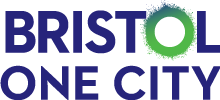 Climate Change Advisory Committee for Bristol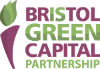 Equalities monitoring form